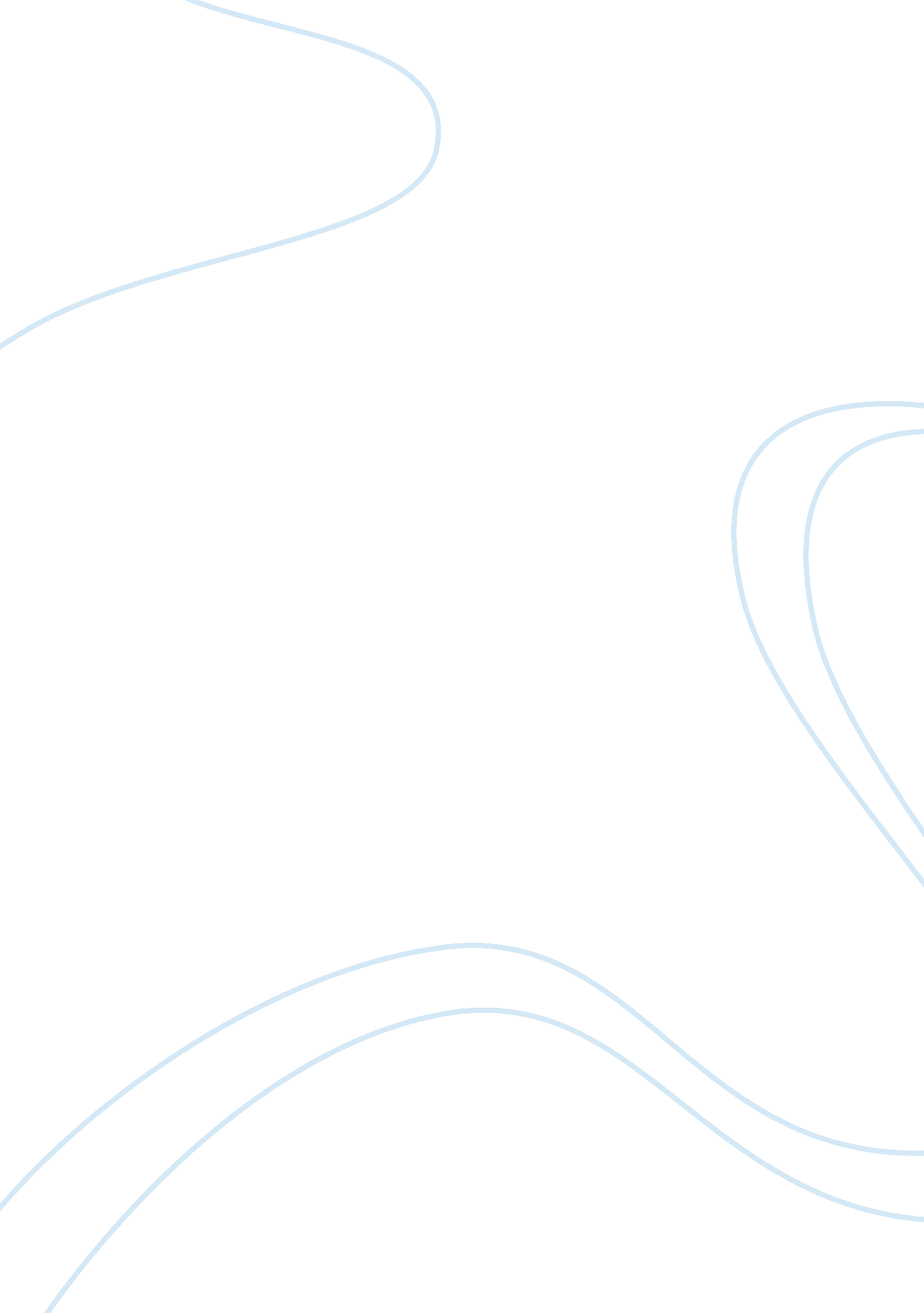 My educational goals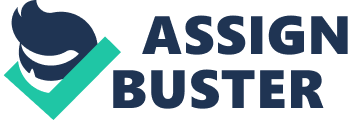 I have come to a point in life that many people have not. I have made a firm decision to recommit myself to pursuing my dreams. While there are those who believe that with an ounce of luck and a ton of persistence anything can be accomplished, I believe that there is no reason to expend so much energy and rely on luck. Life is simply too short and too precious to be left to luck alone. After serious investigation and reflection I am convinced my educational goals will be far better achieved at this prestigious University. It is not an easy decision for me, as I thoroughly enjoyed my time at (Name of University) and made the most of it. One of the many wonderful concepts I have learned from my parents is to strive for academic excellence while balancing life with other activities and contributions. I am proud of my academic record at (Name of University), where I maintained a (GPA), as well as my extracurricular involvement in campus activities, part-time employment and community service. Yet I feel that in order to reach my full potential I need to be in an environment that best caters to my interests and goals. The world is fast becoming a borderless place. Cultures, races, beliefs and ideologies are blend together and interact because of the growing advances in communications. In order to succeed in this world, one needs to be able to adapt to the various cultural differences as well as be able to maintain a certain sense of individual identity. My former school, (Name of University), did not have the same diversity that I see environment where cultural diversity is promoted. This is why I believe that this educational environment is the perfect place for me. Not only does this University exceed my expectations but it is also enjoys a global reputation. I have also always been committed to community service and campus government, and plan on continuing these important activities. I will bring to the campus what others have considered in me an infectious “ joy of learning, excitement for the future, and need for world contribution. ” That is in essence my philosophy and I believe it will be able to contribute to the campus community if given the opportunity to do so. While I personally believe that “ there is no such thing as a free lunch” and that everything a person has in life must come from hard work and perseverance. There are those, however, who are unfortunate in life and therefore I also believe in helping others who do not have much in life. I believe in helping people regardless of their nation, race or creed. I believe in being a better person so I can best help myself and others around me. I believe that this academic environment is the best place for me to turn these beliefs into realities. I am fully aware of the significance of being considered for acceptance, and I am sincerely grateful for your time and consideration of my application. 